Pre-K 1 Class Newsletter 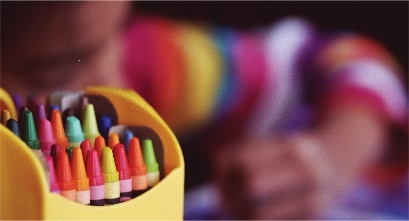 Hi!This week will continue some valentine art projects.   We will also talk about friendship, what it means to be a good friend and do some fun teamwork activities. Thank you for all the nice treats and favors for the Valentine’s Day party. The kids had a great time. We also had a ton of fun at the 100 Day party as well! We will keep the counting going!  No school on Monday.  Have a great weekend!Thanks! --LauraUpcoming Dates:Spring Break March 15th-19th School Closed